ICAC Moral Education e-BookThe Time DetectiveName: _______________________		Class: 	____________ (      )        	Date:________________Fill in the BlanksWhat are the consequences if Tommy did not manage his time well?  Fill in the blanks using the vocabulary words in the story. Can you give Tommy a suggestion to be punctual?Tommy can ____________________________________________________________________________Word Search Puzzle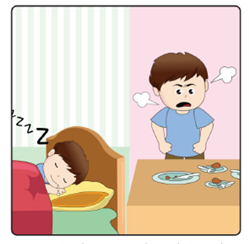 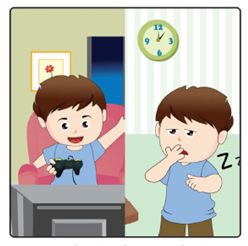 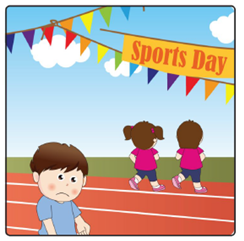 Tommy took a nap and was late at his friend’s birthday party.  He wasted his own and others’ ________ since he was not ______________.Tommy kept playing electronic games and did not go to sleep until very late.He could not finish his _________________  and was ________to school.Tommy was late for the school’s sports day. Tommy’s relay team was ___________ and lost the game.  His team members no longer __________ him.Tommy used to waste time and fail to keep his promise.  Now, he learnt to be  P_ _ _ _ _ _ _ and      T_ _ _ _ _ _ _ _ _ _ .  Can you circle these two adjectives in the ‘word search puzzle’ and cross out their opposites ‘LATE’ and ‘UNRELIABLE’? (Hint: each of these 4 words appears 2 times in the puzzle).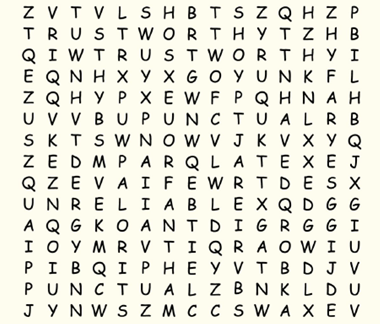 